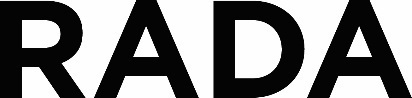 Job DescriptionPerson SpecificationSigned by Line Manager:Date:Signed by Staff Member:Date:Updated June 2021Job Title:Registrar and SecretaryJob Holder:Reports to (Title):In respect of student experience and student lifecycle, the post-holder is accountable to the Director of Actor Training and Director of Technical Training.As Secretary to Council the post-holder reports to the interim Accountable Officer and has a direct line of report to the Chairman of RADA Council on matters pertaining to the conduct and business of RADA Council.RADA is appointing a new Principal; when they take office we are likely to review senior reporting lines and accountabilities.Responsible forAcademic Services, Admissions, and Wellbeing teams.
The Executive and Governance Assistant reports to the Registrar and Secretary on governance matters.Department:Student and Academic ServicesWorking hoursFull-time, 37.5 hours per week. Salary Band (Manager, Head of Department etc)Senior Leadership TeamSalary range (£)£60kLength of rolePermanentHESA Category (Professional Services, Academic etc)Professional ServicesPrime function of roleThe Registrar is responsible for the leadership of RADA’s regulatory framework supporting students, the student experience and delivery of student and academic services which support teaching and learning within the Academy. This includes the regulatory framework affecting all RADA students and specific support and services for students on higher education programmes.As Secretary, the post holder is responsible for the overall governance, assurance and compliance structure of the Academy and ensures the integrity of the conduct of RADA’s business.Substantive responsibilities and dutiesStudent and Academic Services
Lead and develop a department providing support for RADA higher education students and liaison with other departments.Line manage heads of teams within the department.Oversee department budgets.Work closely with the Principal, Director of Actor Training, Director of Technical Training and the Director of Access and Participation to provide a full and responsive academic and student support service.Deputise for the Principal in matters of academic governance and management.Ensure arrangements are in place for the effective management of the department and that administrative databases and registry systems are robust and accurate.
Academic management, governance and complianceEnsure that RADA’s academic management and governance remain compliant with Office for Students’ registration requirementsEnsure there is an effective structure in place for overseeing academic governanceAdvise on and establish quality assurance mechanisms, in line with validating university requirements.Advise on and implement arrangements for research governance.Ensure that Academy Regulations and Policies pertaining to students and the delivery of awards are appropriately maintained. Oversee arrangements for student discipline, appeals and complaints ensuring compliance with the Office of the Independent Adjudicator is maintained.Ensure that RADA has appropriate strategies in place to support teaching, learning and assessment.Ensure that RADA meets its statutory requirements, including compliance with the conditions of OfS registration, for UKVI, the Prevent duty, and any other relevant requirements.
Student support and engagementEstablish and oversee arrangements for effective pastoral care for students.Work with academic leads to ensure effective academic support for students is in place.Ensure effective arrangements are in place to secure the student voice in RADA’s activities and student engagement in the Academy’s work.Ensure RADA is compliant with safeguarding and any other welfare requirements.Data and admissions
Ensure an effective admissions service for higher education and other full-time students.Ensure that RADA meets its obligations in collecting, managing and recording data, including any returns to statutory or other agencies.Ensure RADA has appropriate systems in place for assuring the quality and accuracy of its data returns.
Senior Leadership TeamParticipate in the strategic and operational leadership of the Academy.Advise on relevant policy developments within the HE sector affecting the work of the Academy.Contribute to the preparation, delivery and oversight of RADA’s Strategic Plans.Work collectively and effectively with colleagues as part of the leadership team.GeneralMaintain and sustain professional networksRepresent RADA externally as required.Promote equality, diversity and inclusion at all times and ensure they are at the forefront of your thinking when undertaking your responsibilities.Comply with Health and Safety legislation and ensure you are up to date with RADA’s Health and Safety Policy.Comply with GDPR, Data Protection and Safeguarding legislation.Contribute to the development and culture of RADA, attend RADA training and staff events as and when required (including but not limited to annual staff conference and termly all staff meetings). By accepting a role here you are acknowledging a commitment to RADA’s values and mission, and a willingness to contribute to the ongoing development of the same.EssentialDesirableKnowledge and experienceSubstantial experience in a management role (Director level) within registry/student services in a UK HEIExperience of leading and implementing change at functional and organisational levelExcellent understanding of UK academic-related governance, regulations, administration and organisational management in HE and knowledge of reporting requirementsUnderstanding of regulatory and governance requirements for English providers of higher educationSpecific experience of oversight of student supportExperience of working in a small, specialist HEISkills/abilities/competenciesExcellent leadership and management skills that empower others Excellent communication skills, in writing and orallyExcellent negotiation, diplomacy and relationship-building skillsThe capacity to deal with change and a fast-moving situationSuccessful management of team performance
QualificationsEducated to at least first-degree levelPersonal AttributesExcellent people skillsEmotionally intelligentStrong ability to build trust and collaborationResilientAligned with RADA’s values